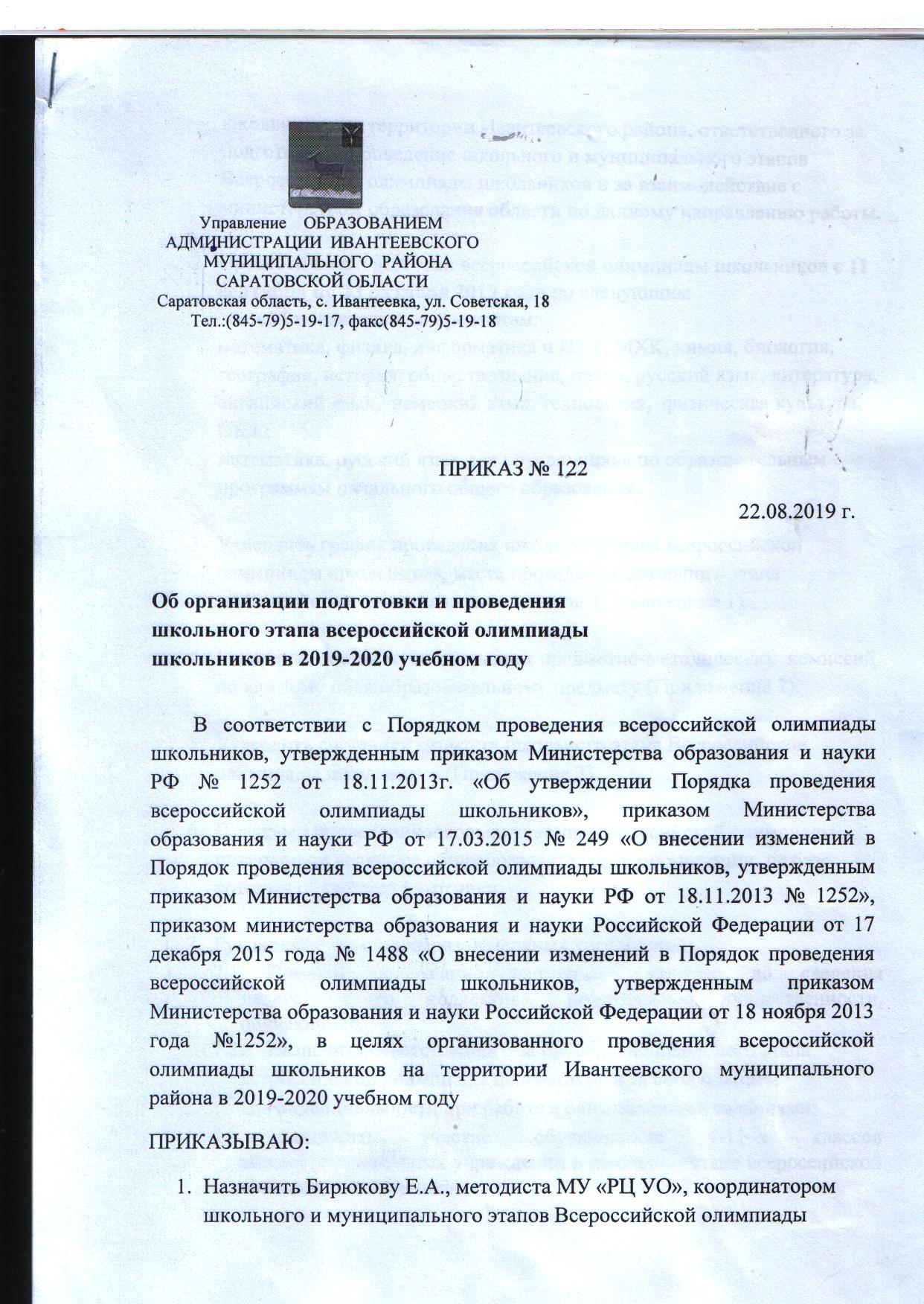 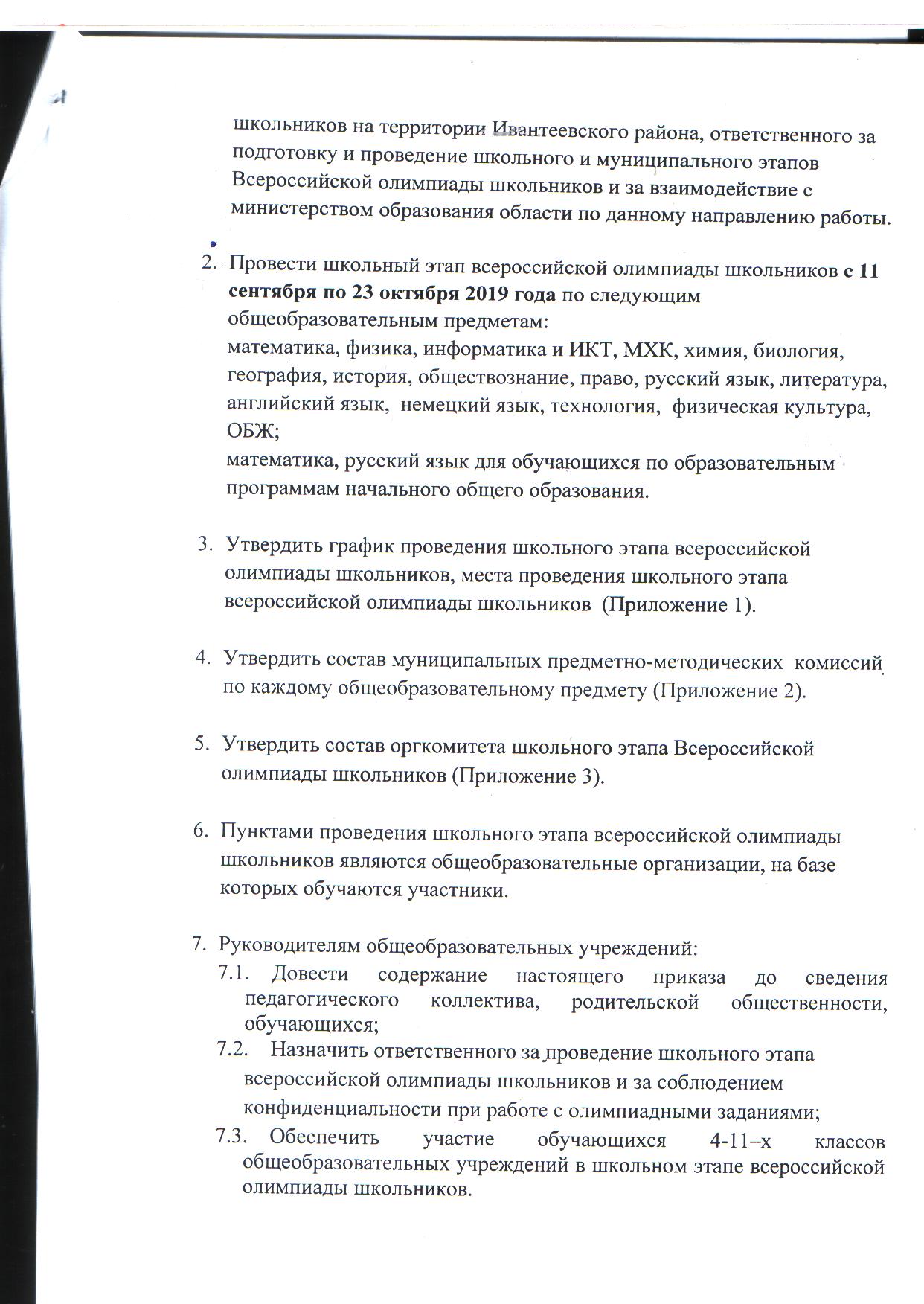 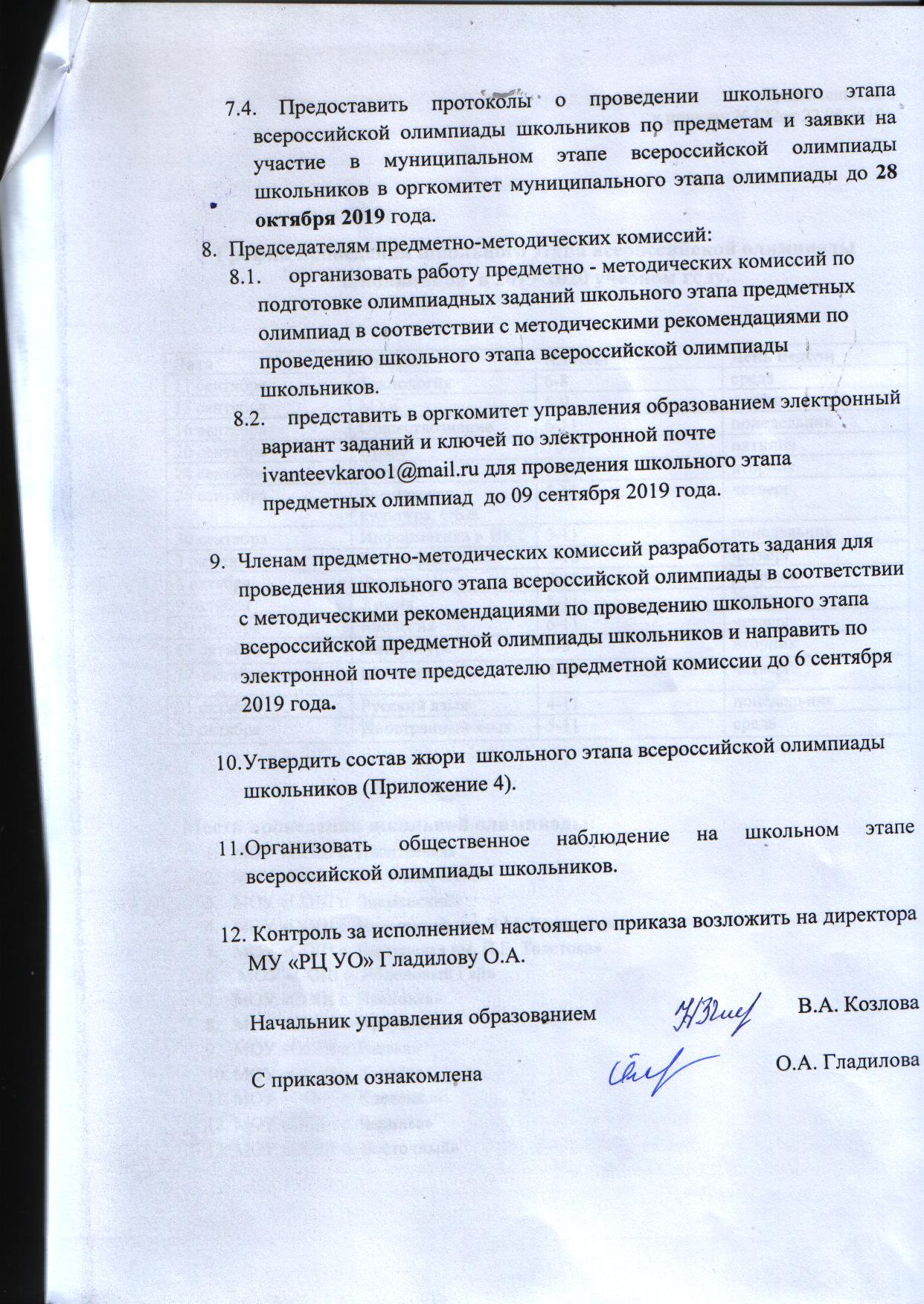           Приложение № 1                                                                                                      к приказу №122от 22.08.2019гГрафик проведения школьного этапа всероссийской олимпиады школьников  в 2019-2020 учебном году. Места проведения школьной олимпиады:МОУ «СОШ с. Ивантеевка» МОУ «Гимназия с. Ивантеевка»МОУ «СОШ п. Знаменский»МОУ «СОШ с. Николаевка им. В.М. Кузьмина»МОУ «СОШ с. Бартеневка им. П.Е. Толстова» МОУ «СОШ с. Яблоновый Гай»МОУ «СОШ с. Ивановка»МОУ «ООШ с. Арбузовка»МОУ «ООШ с. Раевка»МОУ «ООШ с. Канаёвка»МОУ «ООШ с. Клевенка»  МОУ «ООШ с. Чернава»МОУ «ООШ п. Восточный»                                                                                                                Приложение № 2                                                                                                     к приказу №122 от 22.08.2019г.Состав предметно-методических комиссий по общеобразовательным предметам  школьного этапа всероссийской олимпиады школьников Ивантеевского муниципального района в 2019-2020 учебном годуМатематикаХованская Л.А. – учитель математики МОУ «СОШ п. Знаменский» - председатель комиссииМалюкина П.В. – учитель математики МОУ «Гимназии с. Ивантеевка»Митяева И.В. – учитель математики МОУ «СОШ с. Ивантеевка»Решетова Л.А. - учитель математики МОУ «СОШ с. Яблоновый Гай»Информатика и ИКТПичушкина Н.А. - учитель физики МОУ «Гимназия с. Ивантеевка»,  председатель комиссииБабухина Т.А. – учитель информатики МОУ «СОШ с. Николаевка им. В.М. Кузьмина»Рыбакова Н.Г. – учитель информатики МОУ «СОШ с. Ивантеевка»Мясников В.Н – учитель информатики МОУ «Гимназия с. Ивантеевка»Стрекаева С.Н. – учитель информатики МОУ «СОШ с. Ивановка»ТехнологияКирилина С.М. – учитель технологии МОУ «СОШ п. Знаменский», председатель комиссииЮлин В.Г. – учитель технологии МОУ «ООШ с. Чернава»Думитреску Ж.В. – учитель технологии МОУ «СОШ с. Ивантеевка»Артюшина Е.А.- учитель технологии МОУ «СОШ с. Николаевка им. В.М. Кузьмина»Зуева О.А. – учитель технологии МОУ «СОШ с. Ивановка»История. Обществознание. Право.Васильева Н.П.- учитель истории, обществознания МОУ «СОШ с. Николаевка им. В.М. Кузьмина», председатель комиссииФартушнова М.А. – учитель истории, обществознании МОУ «Гимназия с. Ивантеевка»Буховец О.В.- учитель истории, обществознания МОУ «СОШ с. Ивановка»Павлова О.В. - учитель истории, обществознания МОУ «Гимназия с. Ивантеевка»Дорогобед О.И. учитель истории, обществознания МОУ «СОШ  с. Ивантеевка»ФизикаПобеляева С.Б. – учитель физики МОУ «СОШ с. Ивантеевка», председатель комиссииПичушкина Н.А.- учитель физики МОУ «Гимназия с. Ивантеевка»Гриднев А.Г.- учитель физики МОУ «СОШ с. Яблоновый Гай»Русский язык, литератураКочнева О.А. - учитель русского языка и литературы МОУ «СОШ с. Николаевка им. В.М. Кузьмина», председатель комиссииГончарова В.Г. - учитель русского языка и литературы МОУ «СОШ с. Ивантеевка»Польская Е.И. - учитель русского языка и литературы МОУ «Гимназия с. Ивантеевка»Преснякова Ф.М. - учитель русского языка и литературы МОУ «СОШ п. Знаменский»Стрекаева Н.Н. - учитель русского языка и литературы МОУ «СОШ с. Ивановка»Басова О.А.- учитель русского языка и литературы МОУ «СОШ с. Ивантеевка»Биология. Селиверстова М.С. – учитель биологии МОУ «СОШ п. Знаменский», председатель комиссииЕрмошина Л.И. - учитель биологии МОУ «Гимназия с. Ивантеевка»Яньшина З.В.- учитель биологии МОУ «ООШ с. Чернава»Шкирдова Н.В. – учитель биологии МОУ «ООШ п. Восточный»ХимияЯньшина И.В. - учитель химии МОУ «СОШ с. Николаевка им. В.М.Кузьмина», председатель комиссииДметришен В.В. - учитель химии МОУ «Гимназия с. Ивантеевка»Гавришина И.А.- учитель химии МОУ «ООШ с. Раевка»Зубкова С.Н. учитель химии МОУ «СОШ с. Яблоновый Гай»Английский язык. Немецкий язык.Викторова И.А. - учитель английского языка МОУ «СОШ с. Ивантеевка», председатель комиссииПаньшина Н.В. - учитель английского языка МОУ «Гимназия с. Ивантеевка»Ажаева А.И. - учитель английского языка МОУ «СОШ с. Ивановка»Будникова Г.А. – учитель немецкого языка МОУ «ООШ с. Раевка»География. Некрасова Ю.В. - учитель географии МОУ «Гимназия с. Ивантеевка», председатель комиссии.Чеснакова И.И. - учитель географии МОУ «СОШ с. Ивантеевка»Краснобрыжева И.П.- учитель географии МОУ «СОШ с. Ивановка»Физическая культура. ОБЖ.Федосеева Мария Рамиз Кызы - учитель физической культуры МОУ «ООШ с. Канаёвка», председатель комиссии.Искалиев Д.М. - учитель физической культуры МОУ «СОШ п. Знаменский»Тарасов А.В. - учитель физической культуры МОУ «Гимназия с. Ивантеевка»Сахнова Н.М. – учитель физической культуры МОУ «СОШ с. Ивантеевка» Музыка. ИЗО.Савельева Ю.А. - учитель музыки и ИЗО МОУ «СОШ с. Ивановка», председатель комиссии.Свечникова Е.Н.- учитель музыки МОУ «Гимназия с. Ивантеевка»Шинкевич С.А.- учитель ИЗО МОУ «СОШ с. Ивантеевка»Сычёва Е.В.- учитель ИЗО МОУ «ООШ с. Арбузовка»Начальные классы.Лобанова Н.В. - учитель начальных классов МОУ «Гимназия  с. Ивантеевка», председатель комиссии.Когдова О.И.- учитель начальных классов МОУ «СОШ с. Ивантеевка».                  Приложение № 3                                                                                                    к приказу № 122от 22.08.2019г.Состав оргкомитета школьного этапа всероссийской олимпиады школьников 2018-2019 учебного годаГладилова О.А.- директор МУРЦ УОНикифорова С.Н. – методист МУРЦ УОБирюкова Е.А. – методист МУРЦ УОГончарова В.В. – директор МУДО Дома детского творчестваЯкунина Е.С. - педагог дополнительного образования МУДО Дома детского творчестваКоновалова Т.И. – инспектор УОКузьмичёва Т.Д. – учитель математики МОУ «СОШ с. Ивантеевка»Бабухина Т.А. – учитель информатики МОУ «СОШ с. Николаевка им. В.М. Кузьмина»Доргобед О.И. – учитель истории МОУ «СОШ с. Ивантеевка»Ханахмедова Э.А. – учитель русского языка и литературы МОУ «СОШ с. Бартеневка им. П.Е. Толстова»Беляева Е.С. – учитель русского языка и литературы МОУ «Гимназия с. Ивантеевка»Гриднева О.П. – учитель биологии МОУ «СОШ с. Ивантеевка»Селиверстова М.С.- учитель химии МОУ «СОШ п. Знаменский»Лисицина Л. А. –  учитель английского языка МОУ «СОШ с. Бартеневка им. П.Е. Толстова»Будникова Г.А. – учитель немецкого языка МОУ «ООШ с. Раевка»Шевцова Е.А. -  учитель географии МОУ «СОШ с.Николаевка им.  В.М. Кузьмина»Углов С.А. – учитель физической культуры МОУ «Гимнзия с. Ивантеевка»Артемьева Е.А.- учитель технологии МОУ «Гимназия с. Ивантеевка»Приложение № 4                                                                                                    к приказу № 122от 22.08.2019г.Состав жюри школьного этапа всероссийской олимпиады школьниковМатематикаХованская Л.А.-  учитель математики МОУ « СОШ п. Знаменский» - председатель комиссииКузьмичёва Т.Д.- учитель математики МОУ «СОШ с. Ивантеевка»Малюкина П.В.- учитель математики МОУ «Гимназия с. Ивантеевка»Бабухина Т.А. .- учитель математики МОУ «СОШ с. Николаевка»Степанова Н.А. - учитель математики МОУ «ООШ с. Раевка»Кузнецова М.В. - учитель математики МОУ «ООШ с. Клевенка»Петряшова В.В. - учитель математики МОУ «ООШ с. Канаёвка»Решетова Л.А. .- учитель математики МОУ «СОШ с. Яблоновый Гай»Нестерова О.Н. .- учитель математики МОУ «СОШ с. Ивановка»Александрова А.Р.- учитель математики МОУ «ООШ с.Чернава»Ким О.В.- учитель информатики и ИКТ МОУ «ООШ  п. Восточный»Ивлиева М.В.  - учитель математики МОУ «ООШ с.Арбузовка»Информатика и ИКТПичушкина Н.А.-  учитель информатики и ИКТ МОУ «Гимназия с. Ивантеевка» - председатель комиссииРыбакова Н.Г. - учитель информатики и ИКТ МОУ «СОШ с.Ивантеевка»Стрекаева С.Н. -учитель информатики и ИКТ МОУ «СОШ с. Ивановка»Завалишина Ю. С.- учитель информатики и ИКТ МОУ «СОШ п. Знаменский»Тарасов В. И - учитель информатики и ИКТ МОУ «ООШ с. Канаёвка»Пахомов С.Н. - учитель информатики и ИКТ МОУ «ООШ с. Раевка»Гриднев А.Г. - учитель информатики и ИКТ МОУ «ООШ с. Клевенка»Куприянова М.И. - учитель информатики и ИКТ МОУ» СОШ с. Яблоновый Гай»Чиркова Л.В. - учитель информатики и ИКТ МОУ «ООШ с. Чернава»Кобелев В.А. - учитель информатики и ИКТ МОУ «СОШ с. Бартеневка»Бабухина Т.А. - учитель информатики и ИКТ МОУ «СОШ с.Николаевка»Земскова Н.А. - учитель информатики и ИКТ МОУ «ООШ с. Арбузовка»Ким О.В. - учитель информатики и ИКТ МОУ «ООШ  п. Восточный»ТехнологияКирилина С.М. – учитель технологии МОУ «СОШ п. Знаменский», председатель комиссииЮлин В.Г. – учитель технологии МОУ «ООШ с. Чернава»Думитреску Ж.В. – учитель технологии МОУ «СОШ с. Ивантеевка»Гавришина И.А. – учитель технологии МОУ «ООШ с. Раевка»Сахарова Е.В. - учитель технологии МОУ «СОШ с. Яблоновый Гай»Зуева О.А. - учитель технологии МОУ «СОШ с. Ивановка»Артемьева Е.А. –у читель технологии МОУ «Гимназия с. Ивантеевка»Артюшина Е.А. - учитель технологии МОУ «СОШ с. Николаевка»Сычёва Е.В. - учитель технологии МОУ «ООШ с. Арбузовка»Ким О.В.- учитель технологии МОУ «ООШ п. Восточный»Сафонова Е.Ю. - учитель технологии МОУ «ООШ с. Клевенка»Санталов Ю.А. - учитель технологии МОУ «ООШ с. Канаёвка»Рамазанова З.М. - учитель технологии МОУ «СОШ с. Бартеневка им. П.Е. Толстова»История. Обществознание. Право.Васильева Н.П. – председатель комиссии, учитель истории, обществознания МОУ «СОШ с. Николаевка им. В.М. Кузьмина»Рамазанова М.М. – учитель истории  МОУ «СОШ с. Бартеневка им. П.Е. Толстова»Буховец О.В.- учитель истории, обществознания МОУ «СОШ с. Ивановка»Дорогобед О.И. - учитель истории, обществознания МОУ «СОШ с Ивантеевка» Кудрявцева О.Р. - учитель обществознания МОУ «СОШ с. Яблоновый Гай»Кулагина Н.В. - учитель истории, обществознания МОУ «ООШ с. Чернава»Терновенко В.Н. - учитель истории, обществознания МОУ «СОШ п. Знаменский»Павлова О.В. – учитель истории, обществознания МОУ «Гимназия с. Ивантеевка»Ефимова А.В. - учитель истории, обществознания МОУ «ООШ с. Раевка»Машкова Т.Ю. - учитель истории, обществознания МОУ «ООШ п. Восточный»Кудрявцева О.Р.- учитель истории, обществознания МОУ «ООШ с. Клевенка»Тюсина Г.А. - учитель истории, обществознания МОУ «ООШ с. Канаёвка»Сычёва Е.В. учитель истории, обществознания МОУ «ООШ с. Арбузовка»Физика Побеляева С.Б. – учитель физики МОУ «СОШ с. Ивантеевка», председатель комиссииСтрекаева С.Н.  - учитель физики МОУ «СОШ с. Ивановка»Гриднев А.Г.  - учитель физики МОУ «СОШ с. Яблоновый Гай»Пичушкина Н.А. - учитель физики МОУ «Гимназия с. Ивантеевка»Кобелев В.А. - учитель физики МОУ «СОШ с. Бартеневка им. П.Е. Толстова»Поверина И.А.  - учитель физики МОУ «СОШ с. Николаевка им. В.М. Кузьмина»Лядова Е.Е. - учитель физики МОУ «ООШ с. Канаёвка»Гриднев А.Г. - учитель физики МОУ «ООШ с. Клевенка»Степанов А.Ю. - учитель физики МОУ «ООШ с. Раевка»Ким О.В. - учитель физики МОУ «ООШ п. Восточный»Селиверстова М.С. - учитель физики МОУ «СОШ п.ЗнаменскийАлександрова А.Р. - учитель математики МОУ «ООШ с.Чернава»Земскова Н.А. - учитель математики МОУ «ООШ с.Арбузовка»Русский язык, литератураКочнева О.А. –  председатель комиссии, учитель русского языка и литературы МОУ «СОШ с. Николаевка»Гончарова В.Г. - учитель русского языка и литературы МОУ «СОШ с. Ивантеевка»Польская Е.И- учитель русского языка и литературы МОУ «Гимназия с. Ивантеевка»Преснякова Ф.М. - учитель русского языка и литературы МОУ «СОШ п. Знаменский»Стрекаева Н.Н. - учитель русского языка и литературы МОУ «СОШ с. Ивановка»Комиссарова Ю.В. - учитель русского языка и литературы МОУ «СОШ с. Яблоновый Гай»Романова Н. П. - учитель русского языка и литературы МОУ «СОШ с.Чернава»Семенова Е.Ю. - учитель русского языка и литературы МОУ «ООШ п. Восточный»Бабурина С.Е. - учитель русского языка и литературы МОУ «ООШ с. Раевка»Девяткина О.И. - учитель русского языка и литературы МОУ «ООШ с. Клевенка»Пулькова Н.М. -  учитель русского языка и литературы МОУ «ООШ с. Канаёвка»Купцова О.И. - учитель русского языка и литературы МОУ «ООШ с. Арбузовка»Старикова Е.И. – член комиссии, учитель русского языка и литературы МОУ «СОШ с. Бартеневка им. П.Е. Толстова»Биология. Экология.Селивёрстова М.С. - учитель биологии МОУ «СОШ п. Знаменский», председатель комиссииГриднева О.П. – учитель биологии МОУ «СОШ с. Ивантеевка»Корсакова Л.И. - учитель биологии МОУ «Гимназия с. Ивантеевка»Байдова А.И. – учитель биологии МОУ «ООШ с. Арбузовка»Яньшина З.В. – учитель биологии МОУ «ООШ с. Чернава»Яньшина И.В. - учитель биологии МОУ «СОШ с. Николаевка»Гавришина И.А. - учитель биологии МОУ «ООШ с. Раевка»Егармина О.В. - учитель биологии МОУ «ООШ с. Клевенка»Лядова Е.Е. - учитель биологии МОУ «ООШ с. Канаёвка»Шкирдова Н.В. - учитель биологии МОУ «ООШ п. Восточный»Зубкова С.Н. - учитель биологии МОУ «СОШ с. Яблоновый Гай»Худякова Г.В. - учитель биологии МОУ «СОШ с. Бартеневка им. П.Е. Толстова»Краснобрыжева И.П. - учитель биологии МОУ «СОШ с. Ивановка»ХимияЯньшина И.В. - учитель химии МОУ «СОШ с. Николаевка им.В.М. Кузьмина», председатель комиссииДметришен В.В. - учитель химии МОУ «Гимназия с. Ивантеевка»Гавришина И.А. - учитель химии МОУ «ООШ с. Раевка»Яньшина З.В. – учитель химии МОУ «ООШ с. Чернава»Селивёрстова М.С. - учитель химии МОУ « СОШ п. Знаменский»Егармина О.В. - учитель химии МОУ «ООШ с. Клевенка»Лядова Е.Е. - учитель химии МОУ «ООШ с. Канаёвка»Шкирдова Н.В. - учитель химии МОУ «ООШ п. Восточный»Зубкова С.Н. - учитель химии МОУ «СОШ с. Яблоновый Гай»Гриднева О.П. - учитель химии МОУ «СОШ с. Ивантеевка»Дворянкина Н. А. - учитель химии МОУ «ООШ с. Арбузовка»Савельева Е.А. - учитель химии МОУ «СОШ с. Ивановка»Волобоева Г.И. - учитель химии МОУ «СОШ с. Бартеневка им. П.Е. Толстова»Английский язык. Викторова И.А.- учитель английского языка МОУ «СОШ с. Ивантеевка», председатель комиссииПаньшина Н.В. - учитель английского языка МОУ «Гимназия с. Ивантеевка»Ажаева А.И. - учитель английского языка МОУ «СОШ с. Ивановка»Лисицина Л.А. - учитель английского языка МОУ «СОШ с. Бартеневкаим.П.Е.Толстова»Викторова И.С. - учитель английского языка МОУ «СОШ с. Николаевка им. В.М. Кузьмина»Погорелова О.В. - учитель английского языка МОУ «СОШ с. Яблоновый Гай»Долженко Е.А. – учитель английского языка МОУ «ООШ с. Чернава»Газиев Т.И.  – учитель английского языка МОУ «ООШ с. Клевенка»Машкова Т.Ю. – учитель английского языка МОУ «ООШ п. Восточный»Паньшина Н.В. – учитель английского языка МОУ «СОШ п. Знаменский»Лютикова О.В. - учитель английского языка МОУ «ООШ с. Канаёвка»Немецкий язык.Будникова Г.А. – учитель немецкого языка МОУ «ООШ с. Раевка»География. Экономика.Некрасова Ю.В. – председатель комиссии, учитель географии МОУ «Гимназия с. Ивантеевка»Чеснакова И.И. - учитель географии МОУ «СОШ с. Ивантеевка»Краснобрыжева И.П. - учитель географии МОУ «СОШ с. Ивановка»Внукова О.В. – учитель географии МОУ «СОШ п. Знаменский»Шевцова Е.А. - учитель географии МОУ «СОШ с. Николаевка им. В.М. Кузьмина»Лисицин А.М. – член комиссии, учитель географии МОУ «СОШ с.Бартеневка им. П.Е.Толстова»Колесова Л.А. - учитель географии МОУ «ООШ с. Арбузовка»Калинина Г.А. - учитель географии МОУ «СОШ с. Яблоновый Гай»Золотухина С.В. - учитель географии МОУ «ООШ с. Чернава»Кудрявцева О.Р. - учитель географии МОУ «ООШ с. Клевенка»Бабурина С.Е. - учитель географии МОУ «ООШ с. Раевка»Тюсина Г.А. - учитель географии МОУ «ООШ с. Канаевка»Алиева А.Ф. - учитель географии МОУ «ООШ п. Восточный»Физическая культура. ОБЖ.Федосеева Мария Рамиз Кызы – председатель комиссии, учитель физической культуры МОУ «ООШ с. Канаёвка»Искалиев Д.М. - учитель физической культуры МОУ «СОШ п. Знаменский»Тарасов А.В. - учитель физической культуры МОУ «Гимназия с. Ивантеевка»Журбин С.В. - учитель физической культуры МОУ «СОШ с. Николаевка им. В.М. Кузьмина»Маслов П.П. – учитель физической культуры МОУ «СОШ с. Бартеневка им. П.Е. Толстова»Пахомов С. Н. - учитель физической культуры МОУ «ООШ с. Раевка»Зуева О.А. - учитель ОБЖ МОУ «СОШ с. Ивановка»Фартушнов А.А. - учитель физической культуры МОУ «ООШ с. Чернава»Ченцов И.В. - учитель физической культуры МОУ «ООШ п. Восточный»Ильичёв В.П. - учитель физической культуры МОУ «СОШ с. Яблоновый Гай»Гудков С.А. - учитель физической культуры МОУ «ООШ с. Арбузовка»Газиев Т.И. - учитель физической культуры МОУ «ООШ с. Клевенка»Музыка. ИЗО.Савельева Ю.А.- учитель музыки и ИЗО МОУ «СОШ с. Ивановка», председатель комиссииСвечникова Е.Н.- учитель музыки МОУ «Гимназия с. Ивантеевка»Шинкевич С.А.- учитель ИЗО МОУ «СОШ с. Ивантеевка»Мирсалиева Н.А. - учитель музыки МОУ «СОШ с. Ивантеевка»Сычёва Е.В.- учитель ИЗО МОУ «ООШ с. Арбузовка»Артюшина Е.А. - учитель музыки и ИЗО МОУ «СОШ с. Николаевка им. В.М. Кузьмина»Кирилина С.М. - учитель музыки  МОУ «СОШ п. Знаменский»Преснякова Ф.М. - учитель ИЗО  МОУ «СОШ п. Знаменский»Фокина Е.Б. - учитель музыки и ИЗО МОУ «СОШ с.Бартеневка им. П.Е. Толстова»Пахомова З.Н. - учитель ИЗО МОУ «ООШ с. Раевка»Эрлих Н.Г. - учитель музыки МОУ «ООШ с. Раевка»Кулагина Н.В. - учитель ИЗО МОУ «ООШ с. Чернава»Долженко Е.А. - учитель музыки МОУ «ООШ с. Чернава»Тарасов В.И. - учитель ИЗО МОУ «ООШ с. Канаёвка»Прилепская Т. В. - учитель музыки МОУ «ООШ с. Канаёвка»Кузнецова М. В. - учитель музыки и ИЗО МОУ «ООШ с. Клевенка»Шкирдова Н.В. - учитель музыки и ИЗО МОУ «ООШ п. Восточный»Решетова Л.А. - учитель ИЗО МОУ «СОШ с. Яблоновый Гай»Сахарова Е.В.- учитель музыки МОУ «СОШ с. Яблоновый Гай»Хачатрян Г.А.- учитель музыки МОУ «ООШ с. Арбузовка»Начальные классы.Лобанова Н.В. - учитель начальных классов МОУ «Гимназия  с. Ивантеевка», председатель комиссии.Когдова О.И. - учитель начальных классов МОУ «СОШ с. Ивантеевка»Стрежнева Н.В. - учитель начальных классов МОУ «СОШ с. Яблоновый Гай»Рощупкина Т.А. - учитель начальных классов моу «СОШ с. Николаевка им. В.М. Кузьмина»Саакова И.А. - учитель начальных классов МОУ «ООШ с. Клевенка»Шмелева О.Н. - учитель начальных классов МОУ «ООШ с. Арбузовка»Чеченкова О.В. - учитель начальных классов МОУ «ООШ п.Восточный»Погодина В.К. - учитель начальных классов МОУ «СОШ с. Бартеневка им. П.Е. Толстова»Геранина Е.А. - учитель начальных классов МОУ «СОШ с. Ивановка» по рус языкуТулзакова Ю.А. - учитель начальных классов МОУ «СОШ с. Ивановка» по математикеСахнова М.В. - учитель начальных классов МОУ «ООШ с. Раевка»Санталова О.А. - директор МОУ «ООШ с. Канаевка» по рус языкуШакурова Е.П. - учитель начальных классов МОУ «ООШ с. Канаевка» по математикеПопова Н.Л. - учитель начальных классов МОУ «ООШ с. Чернава»Замеженина Е.С. - учитель начальных классов МОУ «СОШ п. Знаменский»ДатаПредметКлассыДень недели11 сентябряТехнология6-8среда13 сентябряМХК5-9пятница16 сентябряОбществознание 6-11понедельник20 сентябряПраво10-11пятница24 сентябряИстория5-11вторник26 сентябряФизическая культура, ОБЖ5-11четверг30 сентябряИнформатика и ИКТ5-11понедельник3 октябряГеография6-10четверг8 октябряФизика7-11вторник9 октябряХимия8-11среда10 октябряБиология6-11четверг15 октябряЛитература5-9вторник17  октября Математика4-11четверг21 октябряРусский язык4-11понедельник23 октябряИностранный язык5-11среда